Spørsmål om kristendommen og buddhismenEr buddhismen en kristen retning?NeiEr det en Gud i Buddhismen?NeiHvilken religion er eldst?Buddhismen (ca. 400 år eldre)I hvilket land ble Buddha født?Kina, Nepal, ThailandHvor kommer utsagnet «Mer enn tusen ord, er ordet som gir fred»?BuddhismenEr det flest kristne eller buddhister?KristneI Hvilken religion er målet å ikke bli gjenfødt?BuddhismenHvilken religion oppstod i Israel?KristendommenI hvilket land oppstod buddhismen?Kina, Nepal, Thailand. Hvilken religion bygger på erfaringer, fremfor regler?Buddhismen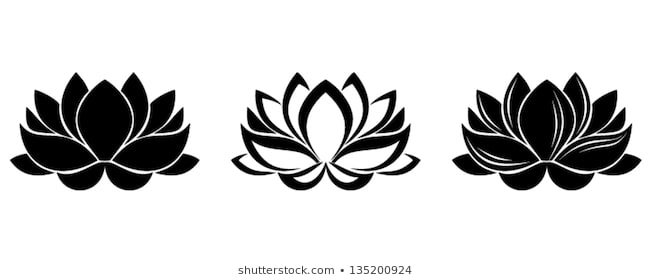 . Har kristendommen en helligdag hvor de minnes de døde?Ja. Har buddhismen en helligdag hvor de minnes de døde?Ja. I hvilken religion står «de fire edle sannheter» sentralt?Buddhismen. Fra hvilken religion kommer historien om Job fra?Kristendommen. Har buddhismen hellige skrifter?Ja. Hva heter de hellige skriftene i buddhismen?Tipitaka, sanskrit, vedaerne. I hvilken religion vil alle handlingene dine påvirke livet ditt videre?Buddhismen (Karma). I hvilken religion finner vi sitatet: «Så vær ikke bekymret for morgendagen; morgendagen skal bekymre seg for seg selv.»Kristendommen. Hvilket språk ble bibelen opprinnelig skrevet på?Hebraisk, arameisk og gresk. Hvilket språk ble tipitakaen opprinnelig skrevet på?Sanskrit, arameisk, vedaerniskp